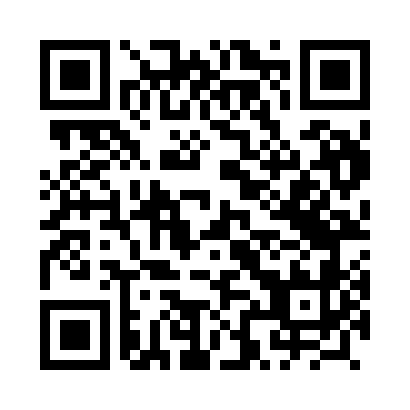 Prayer times for Glinki Suche, PolandSat 1 Jun 2024 - Sun 30 Jun 2024High Latitude Method: Angle Based RulePrayer Calculation Method: Muslim World LeagueAsar Calculation Method: HanafiPrayer times provided by https://www.salahtimes.comDateDayFajrSunriseDhuhrAsrMaghribIsha1Sat2:184:2912:506:289:1211:162Sun2:184:2912:516:299:1311:173Mon2:184:2812:516:299:1411:174Tue2:184:2712:516:309:1511:185Wed2:174:2612:516:319:1611:186Thu2:174:2612:516:319:1711:197Fri2:174:2512:526:329:1811:198Sat2:174:2512:526:329:1911:209Sun2:174:2412:526:339:2011:2010Mon2:174:2412:526:339:2111:2111Tue2:174:2312:526:349:2211:2112Wed2:174:2312:536:349:2211:2213Thu2:174:2312:536:359:2311:2214Fri2:174:2312:536:359:2411:2215Sat2:174:2212:536:359:2411:2316Sun2:174:2212:536:369:2511:2317Mon2:174:2212:546:369:2511:2318Tue2:174:2212:546:369:2511:2419Wed2:174:2212:546:379:2611:2420Thu2:184:2312:546:379:2611:2421Fri2:184:2312:546:379:2611:2422Sat2:184:2312:556:379:2611:2423Sun2:184:2312:556:379:2611:2524Mon2:194:2412:556:389:2611:2525Tue2:194:2412:556:389:2611:2526Wed2:194:2512:566:389:2611:2527Thu2:194:2512:566:389:2611:2528Fri2:204:2612:566:389:2611:2529Sat2:204:2612:566:389:2611:2530Sun2:214:2712:566:389:2511:25